Uchwała Nr                     
Rady Miejskiej w Łodziz dnia                      2022 r.w sprawie wyrażenia zgody na sprzedaż w drodze przetargu nieruchomości
położonych w Łodzi przy ulicach: Klaudiusza Łazowskiego 1, Rzgowskiej bez numeru, Rentownej 4, 8 i Rentownej bez numeru.Na podstawie art. 18 ust. 2 pkt 9 lit. a ustawy z dnia 8 marca 1990 r. o samorządzie gminnym (Dz. U. z 2022 r. poz. 559 i 583) oraz art. 13 ust. 1 i art. 37 ust. 1 ustawy z dnia 21 sierpnia 1997 r. o gospodarce nieruchomościami (Dz. U. z 2021 r. poz. 1899), Rada Miejska w Łodziuchwala, co następuje:§ 1. Wyraża się zgodę na sprzedaż w drodze przetargu nieruchomości stanowiących własność Miasta Łodzi, położonych w Łodzi przy ulicach: Klaudiusza Łazowskiego 1, Rzgowskiej bez numeru, Rentownej 4, 8 i Rentownej bez numeru, oznaczonych w ewidencji gruntów i budynków w obrębie G-26 jako działki nr: 1091, 1090/8, 1090/10, 1090/17, 1085/7, 1086/4, 1086/6, 1087/2, 1088/1 i 1089/1 o łącznej powierzchni 2380 m2, dla których prowadzone są księgi wieczyste nr: LD1M/00072536/5, LD1M/00072541/3, LD1M/00010914/7 i LD1M/00074200/5.§ 2. Wykonanie uchwały powierza się Prezydentowi Miasta Łodzi.§ 3. Uchwała wchodzi w życie z dniem podjęcia.Projektodawcą jestPrezydent Miasta ŁodziuzasadnienieMiasto Łódź jest właścicielem nieruchomości położonych w Łodzi przy ulicach: Klaudiusza Łazowskiego 1, Rzgowskiej bez numeru, Rentownej 4, 8 i Rentownej bez numeru oznaczonych w obrębie G-26 jako działki nr: 1091, 1090/8, 1090/10, 1090/17, 1085/7, 1086/4, 1086/6, 1087/2, 1088/1 i 1089/1 o łącznej powierzchni 2380 m2, dla których prowadzone są księgi wieczyste nr: LD1M/00072536/5, LD1M/00072541/3, LD1M/00010914/7 i LD1M/00074200/5.Nieruchomości będą podlegały sprzedaży łącznie jako teren niezabudowany. Obecnie część terenu jest dzierżawiona, a część bezumownie użytkowana. Bezumownemu użytkowaniu podlegają części działek nr 1090/10, 1089/1 i 1091. Dzierżawie podlegają: działka nr 1090/10 
z przeznaczeniem pod handel (umowa obowiązuje do dnia 30 czerwca 2022 r.) oraz działki 
nr 1086/6 i 1085/7 z przeznaczeniem jako teren pod zaplecze budowy (umowa obowiązuje do dnia 31 sierpnia 2022 r.). Na części działek nr 1091, 1088/1 i 1090/10 posadowione są budynki handlowe typu kiosk, których właściciele (będący jednocześnie dzierżawcami/bezumownymi użytkownikami tych działek) zostali wezwani przez Wydział Dysponowania Mieniem w Departamencie Gospodarowania Majątkiem do usunięcia naniesień i uporządkowania terenów wyznaczając termin ich protokolarnego wydania na dzień 30 czerwca 2022 r.Na terenie nieruchomości występują brzoza brodawkowata, jarzęby, klony jawory, klony jesionolistne, drzewa owocowe, śliwy, lipy drobnolistne i klon srebrzysty.Dla przedmiotowych nieruchomości brak jest miejscowego planu zagospodarowania przestrzennego. „Studium uwarunkowań i kierunków zagospodarowania przestrzennego miasta Łodzi”, przyjęte uchwałą Nr LXIX/1753/18 Rady Miejskiej w Łodzi z dnia 28 marca 2018 r., zmienione uchwałami Rady Miejskiej w Łodzi Nr VI/215/19 z dnia 6 marca 2019 r. i Nr LII/1605/21 z dnia 22 grudnia 2021 r., obejmuje nieruchomości granicami obszaru oznaczonego symbolem M1 – tereny wielkich zespołów mieszkaniowych.Zgodnie z opinią Zarządu Dróg i Transportu nieruchomości przylegają do dwóch dróg publicznych: ulicy Rzgowskiej – drogi powiatowej klasy technicznej „Z” (zbiorcza), ulicy Rentowej – drogi gminnej klasy technicznej „L” (lokalna) oraz do drogi wewnętrznej, ulicy Łazowskiego. Obsługa komunikacyjna wskazanych nieruchomości jako jednego terenu inwestycyjnego powinna odbywać się z ulicy Rentownej poprzez projektowany zjazd. Wystąpiono do właściwej Rady Osiedla o zaopiniowanie przedmiotowego projektu uchwały Rady Miejskiej. Wartość nieruchomości została określona przez rzeczoznawcę majątkowego na kwotę 
1 200 000 zł (słownie: jeden milion dwieście tysięcy złotych).Miasto Łódź nie posiada planów inwestycyjnych dotyczących ww. nieruchomości.Stosownie do postanowień uchwały Nr XXVII/547/08 Rady Miejskiej w Łodzi z dnia 
27 lutego 2008 r. w sprawie zasad nabywania i zbywania nieruchomości, ich wydzierżawiania lub wynajmowania oraz oddawania w użytkowanie (Dz. Urz. Woj. Łódzkiego z 2017 r. poz. 5141, 
z późn. zm.), zbywanie nieruchomości o wartości powyżej 1 000 000 zł, dla których nie obowiązuje miejscowy plan zagospodarowania przestrzennego, może odbywać się wyłącznie za zgodą Rady Miejskiej w Łodzi.Wobec powyższego przedstawiam projekt uchwały Rady Miejskiej w Łodzi w sprawie wyrażenia zgody na sprzedaż w drodze przetargu nieruchomości położonych w Łodzi przy ulicach: Klaudiusza Łazowskiego 1, Rzgowskiej bez numeru, Rentownej 4, 8 i Rentownej bez numeru.Nieruchomości przeznaczone do zbycia w drodze przetargu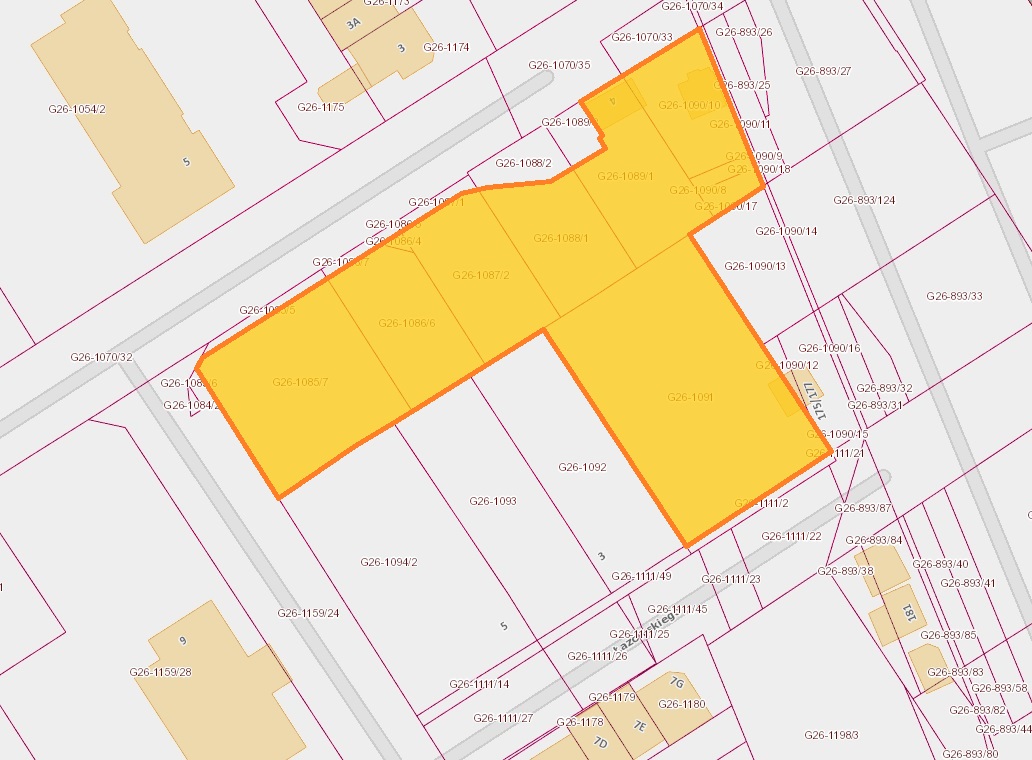 Druk Nr 101/2022Projekt z dnia 28 kwietnia 2022 r.Przewodniczący
Rady Miejskiej w Łodzi


Marcin GOŁASZEWSKI